VIJAYA BANK RETIREES’ ASSOCIATION(Regd)Regd Office: Kochi ***  Affiliated to AIBRFCentral Office: 83, 5th Cross, Malleshwaram, Bangalore-56000320/2/2016.	TO: ALL MEMBERS:LIST OF OFFICE BEARERS AND E.C. MEMBERS ELECTED AT THE 4TH CONF  HELD ON 19-20TH FEB, 2016Other details of the Historic Conference will follow.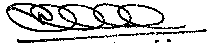 (K.VISHWANATH NAIK)GENERAL SECRETARYDESIGNATIONNAMESri/SmtMobilee.mailCHAIRMANBALAKRISHNA SHETTY(AB)9886146994abshetty202@yahoo.comPRESIDENTSUDHAKAR SHETTY.M9739399977sudhakarshettym@ymail.comVICE-PRESIDENTSVIJAY KUMAR BHUSHAN9910016424vijaykumarbhushan@gmail.comP.K.VENKATARAMANI9443228029vathsramani@gmail.comSUDHAKAR HEGDE.C9620923927sudhakar6406@gmail.comGENERAL SECRETARYK. VISHWANATH NAIK9448276015kevinaik@gmail.comORGANIZING SECRETARYK.J.VIJAY DEV9880798075kjvjdv01@gmail.comSECRETARYMALLIKARJUN S. MADINUR9480015396msmadinur@gmail.comJOINT SECRETARIESN.S.SOMANATH08212598893aibrfvbra@gmail.comPRADYUMNA SHASTRY9440157940ppradyumnaa1@gmail.comK.R.PUTTASWAMY9448705700aibrfvbra@gmail.comK.C.HEGDE9902335288kchegde100156@yahoo.co.inN.G.MAHALINGAPPA9886081409mahalingappa_ng@yahoo.comB.PARVATHA REDDY9704498148parvathreddyb@gmail.comTREASURERD.C.SIDDAGANGAIAH9880087350dcschengavi@gmail.comASST.TREASURERK.CHANDRASHEKAR9481425578Kcs.1954@yahoo.comEXECUTIVE COM. MEMBERSS.NIRMALA ANAND9900162374anand_kshira@yahoo.comDILIP MOHAN BANERJEE9830567943dilipbanerjee@gmail.comANANDA NAYAK9538198979anandnayak5@gmail.comK.R.PRABHAKAR9008583039kurpad10@gmail.comRAMESH. M.P.9845661688mpramesh52@yahoo.comN.RANGANATHAIAH9900826223aibrfvbra@gmail.com